KLASA 6A30.03.2020 r. - PONIEDZIAŁEKTEMAT: Dodawanie liczb dodatnich i ujemnych.Obejrzyj na YouTube filmik „Dodawanie liczb całkowitych” na kanale Tomasza Gwiazdy.Przeczytaj i przeanalizuj temat w podręczniku : strona 157 – 159.Przepisz lub wydrukuj i wklej do zeszytu załączoną notatkę z przykładami.Rozwiąż w zeszycie zadanie 3 strona 160.Możesz zajrzeć i poćwiczyć na stronie: https://epodreczniki.pl/a/dodawanie-liczb-calkowitych/DHIiu5ih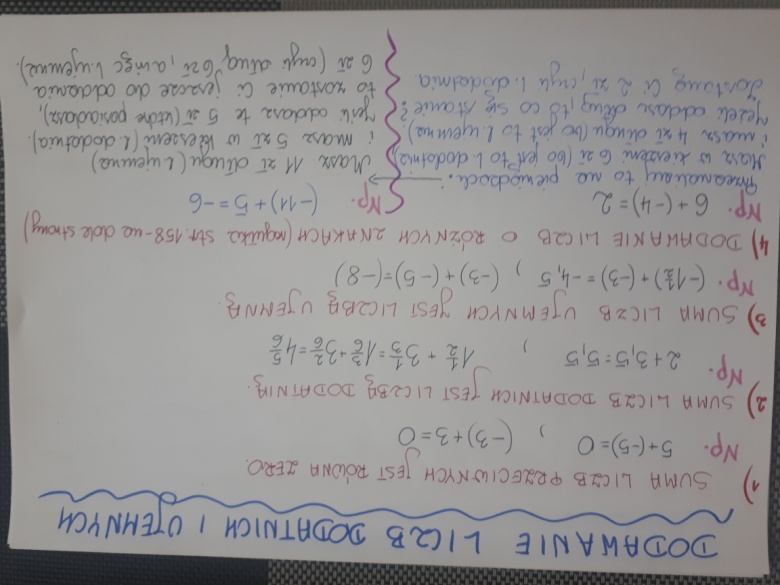 31.03.2020 r. - WTOREKTEMAT: Odejmowanie liczb dodatnich i ujemnych.Obejrzyj na YouTube filmik „Odejmowanie liczb całkowitych” na kanale Tomasza Gwiazdy.Przepisz lub wydrukuj i wklej do zeszytu załączoną notatkę wraz z przykładami.Rozwiąż w zeszycie  zadanie 4 strona 160.Możesz zajrzeć i poćwiczyć na stronie: https://epodreczniki.pl/a/odejmowanie-liczb-calkowitych/DSzMh2GPU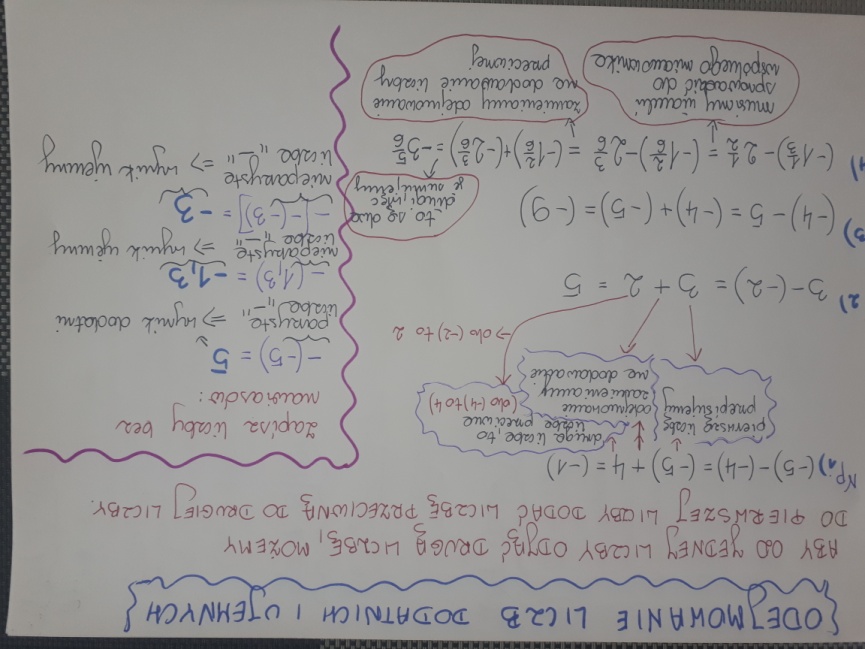 02.04.2020 r. - CZWARTEKTEMAT: Dodawanie i odejmowanie liczb dodatnich i ujemnych.Przepisz lub wydrukuj i wklej do zeszytu zadania załączone w notatce.Rozwiąż w zeszycie zadanie 10 na stronie 160 oraz zadanie sprawdzające 3 (a, b, c) na stronie 161.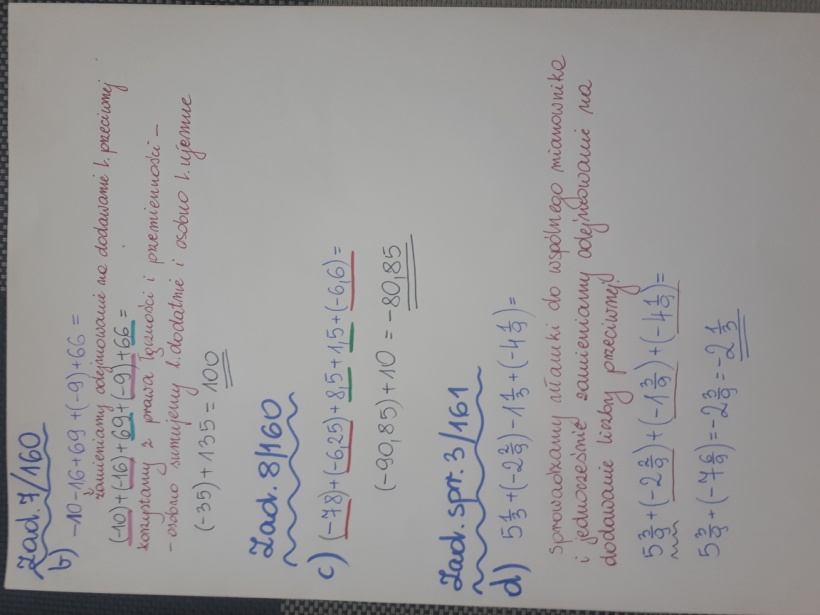 03.04.2020 r. - PIĄTEKTEMAT: Ćwiczenia w dodawaniu i odejmowaniu  liczb dodatnich i ujemnych.Przepisz lub wydrukuj i wklej do zeszytu zadanie załączone w notatce.Rozwiąż w zeszycie zadanie 6 (a)  na stronie 160 oraz zadanie sprawdzające 4 na stronie 161.Zadanie dla chętnych: ćw.7 str.99 i ćw.10 str.100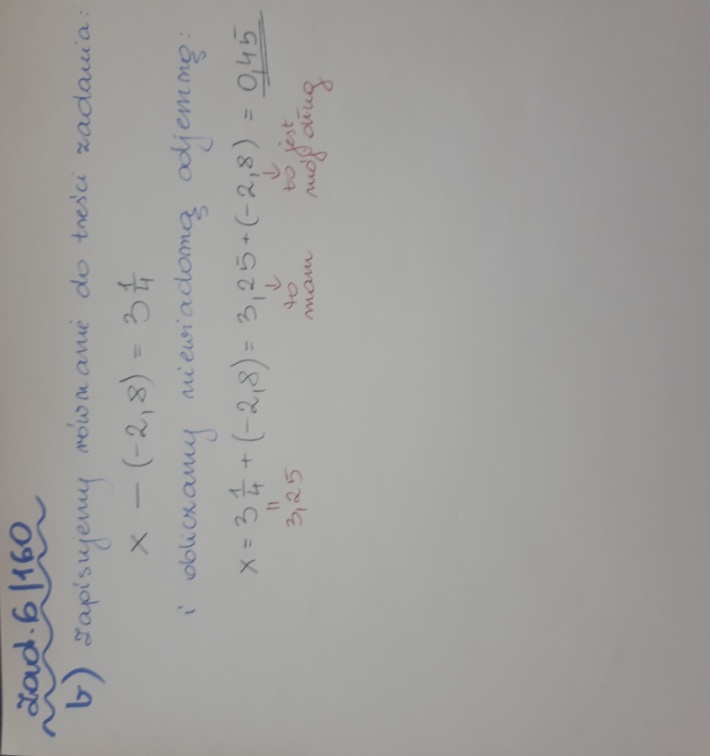 